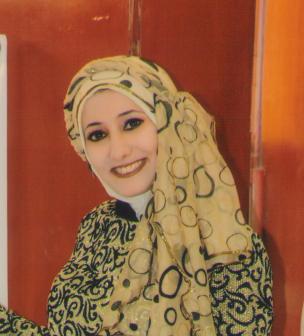    Noor hatem haddad The name:  24-10-1983 : Date of Birth   Single     Status: MarriedMuslim : ReligionSports Education : General Specialization Teaching : JobAssistant Professor : DegreeTesting and measuring - fencing : specializationCollege of Physical Education for girls / University of Baghdad : Title of work    07702998932  :the phonenoorhatem23 @ yahoo. com :E-mailFifth: ( Alatarih , messages ) supervised by :Sixth: Conferences and scientific seminars in which he participated.Seventh: Other scientific activities .Eighth: Research projects in the field of specialization to serve the environment and society or the development of education .Ninth: Membership of local and international scientific bodies.         Member of the Rehabilitation and Packaging Unit       Associate of scientific journals    2018       Member of the Journal of Scientific Sports Science issued by the Sports Academy in Sweden 2016          Member of the scientific journal of the International Academy of Sports Sciences 2018       Member of the Iraqi Association Presidency Baghdad Branch       Member of the Iraqi Society of Statistical Sciences 2019       Member of a scientific magazine for sports sciences and arts Helwan University       Member of the editorial board of the journal article issued by the Academy of international sports in Sweden 2019Tenth: Thanksgiving books, awards and certificates of appreciation.Eleventh: Books composed or translated .Evaluation of scientific research and discussions:He evaluated a large number of scientific research.He evaluated a number of doctoral dissertations and master's thesis for the purpose of scientific evaluation and admission to the discussion.PARTICIPATE IN THE DISCUSSION OF LETTERS AND UNIVERSITY PAPERS :Twelfth: the Language data.       English           First: Academic Qualificationsthe UniversityCollegeBABaghdadPhysical education for girlsMastersBaghdadPhysical education for girlsPhDBaghdadPhysical Education and Mathematical Sciences for GirlsBABaghdadFaculty of Management and Economics / StatisticsTThesis Name or To transfer ofSection1The professionalism of the officers of the Ministry of the Interior and its relation to the vitality of conscience and commitment to the career of the students of the Higher Institute for Security and Administrative DevelopmentHigher DiplomaTThe addressVenue HaType of participation 
(search / poster attendance)1Find a predictive equation by controllingComfortableFaculty of Physical Education / Al MustansiriyaPresence2Entitled Energy representation of carbohydrates during physical trainingFaculty of Physical Education / Al MustansiriyaPresence3Use pulse rates in sports trainingFaculty of Physical Education / Al MustansiriyaPresence4Cancer Symptoms and Prevention MethodsFaculty of Physical Education for girls / c BaghdadPresence5SmokingFaculty of Physical Education for girls / c BaghdadPresence6Scientific quality and the reason for its advancementFaculty of Physical Education for girls / c BaghdadPresence7Sports injuriesFaculty of Physical Education for girls / c BaghdadPresence8Examinations CommitteeFaculty of Physical Education for girls / c BaghdadPresence9Islamic SymposiumFaculty of Physical Education for girls / c BaghdadPresence10University of BabylonCollege of Basic Education / JB AppleSearch11Conference Jam G of BasraFaculty of Physical Education / University of BasraSearch12Virtual Library SeminarFaculty of Physical Education for Girls / BaghdadPresence13Seminar on measlesFaculty of Physical Education for Girls / BaghdadPresence14Seminar of the Minister of WomenFaculty of Physical Education for Girls / BaghdadPresence15thThe IEMO SymposiumFaculty of Physical Education for Girls / BaghdadPresence16Symposium on sports injuriesFaculty of Physical Education for Girls / BaghdadPresence17Symposium of the Directorate of Scout Sports and Scouts activity and the school activity of the provinces of IraqFaculty of Physical Education for Girls / BaghdadPresence18With quality we move towards outstanding performanceFaculty of Physical Education for Girls / BaghdadPresence19Scientific Symposium on Sports MedicineDepartment of Sports MedicinePresence20A seminar on sports medicine entitled "No to stimulants in the sports field"Department of Sports MedicinePresence21A workshop in the hall of Mahdi Hantoush Kony responsible for the unit of rehabilitation and accommodationMehdi Hantoush HallPresence22Low level of sport in the teacherFaculty of Physical Education for Girls / BaghdadPresence23Environment DayFaculty of Physical Education for Girls / BaghdadPresence2 4orphan dayFaculty of Physical Education for Girls / BaghdadPresence2 5woman's DayFaculty of Physical Education for Girls / BaghdadPresence2 6The role of sport in spreading peace and loveFaculty of Physical Education for Girls / BaghdadPresence2 7Modern mechanical concepts and applications in sports games and movementsFaculty of Physical Education for Girls / BaghdadPresence2 8Training of training loads in the field according to the system of energy systems and functional and biochemical indicators for individual and interpersonal skillsFaculty of Physical Education for Girls / BaghdadPresence29Civil Defense and FirefightingFaculty of Physical Education for Girls / BaghdadPresence3 0Errors in Physical Education Research Faculty of Physical Education JadiriyaPresence3 1Search rules and free access to informationFaculty of Physical Education GirlsPresence3 2AsthmaFaculty of Physical Education GirlsPresence3 3DrugsFaculty of Physical Education GirlsPresence3 4Common mistakes in translating abstracts of scientific research into EnglishFaculty of Physical Education GirlsPresence35Seminar to analyze the performance evaluation formFaculty of Physical Education GirlsPresence36Lecture by Sheikh Abdul Rida MashaFaculty of Physical Education and Sports Science for GirlsPresence37The Zeinab marchFaculty of Physical Education and Sports Science for GirlsPresence38Educational guidanceFaculty of Physical Education and Sports Science for GirlsPresence39Visit the Children's HospitalFaculty of Physical Education and Sports Science for GirlsPresence40Training Arbitration CourtFaculty of Physical Education and Sports Science for GirlsPresence41Role of art in aestheticsFaculty of Physical Education and Sports Science for GirlsPresence42The stadium was attended by Captain Raad HamoudiFaculty of Physical Education and Sports Science for GirlsPresence43Sports PhysiologyFaculty of Physical Education and Sports Science for GirlsPresence44Applications of instantaneous payment in the performance calendar to achieve the global levelFaculty of Physical Education and Sports Science for GirlsPresence45Fencing Arbitration WorkshopFaculty of Physical Education and Sports Science for Girlslecturer46Helwan University ConferenceFaculty of Physical EducationSearch47Tunis ConferenceFaculty of Physical EducationSearch48Workshop on filling out the scientific activity formCollege of Physical Education and Sports Science for GirlsPresence49Drug SymposiumCollege of Physical Education and Sports Science for GirlsPresence50The management of angerCollege of Physical Education and Sports Science for GirlsPresence51Osteoporosis SymposiumCollege of Physical Education and Sports Science for GirlsPresence52Workshop calendar filesCollege of Physical Education and Sports Science for GirlsPresence53The Birth of the Prophet FestivalCollege of Physical Education and Sports Science for GirlsPresence54Celebration victory on the daisyCollege of Physical Education and Sports Science for GirlsPresence55The new workshop in the law of fencingCollege of Physical Education and Sports Science for Girlslecturer56Training course for trainersCollege of Physical Education and Sports Science for Girlslecturer57Student Management System WorkshopPresidency of the University of BaghdadPresence58How to develop your skills in scientific research and global publishing for free, fast and efficient from global sitesContinuing Education Presidency of the University of BaghdadPresence59Free access to the sources of electronic information of global quality through the program research for lifeContinuing Education Presidency of the University of BaghdadPresence60Workshop for calendar files 2016-2017College of Physical Education and Sports Science for GirlsPresence61Workshop New Promotions InstructionsCollege of Physical Education and Sports Science for GirlsPresence62The Scientific Forum at Tikrit University, College of Physical Education and Sports Sciences, Baghdad -Uzireh-TikritCollege of Physical Education and Sports Sciences TikritPresence63Marathon's participation is not violence against womenCollege of Physical Education and Sports Science for Girls / University of BaghdadShare64Volunteer work on behalf of my beautiful bagCollege of Physical Education and Sports Science for Girls / University of BaghdadDonate and attend65Quality Assurance SymposiumCollege of Physical Education and Sports Science for Girls / University of BaghdadPresence66Quality Assurance WorkshopCollege of Physical Education and Sports Science for Girls / University of BaghdadPresenceInternational Creativity ConferenceUniversity of BabylonPresenceWorkshop Course SystemCollege of Physical Education and Sports Science for Girls / University of BaghdadPresenceQuality Assurance Workshop National ClassificationCollege of Physical Education and Sports Science for Girls / University of BaghdadPresenceWorkshop Quality StandardsCollege of Physical Education and Sports Science for Girls / University of BaghdadPresenceA lecture on e-extortionCollege of Physical Education and Sports Science for Girls / University of BaghdadPresenceCourse System Joint workshop with JadriyaCollege of Physical Education and Sports Science for Girls / University of BaghdadPresenceCertificate of participation International training course for sports trainingDean of the CollegePresenceCoClass Class CertificateElectronic Computing CenterPresenceCertificate of participation Arabic language safety courseFaculty of Islamic SciencesPresenceEvaluation of the skillful performance of fencing sport College of Physical Education and Sports Science for Girls / University of BaghdadPresenceArbitration DuelCollege of Physical Education and Sports Science for Girls / University of BaghdadPresenceTobacco and harmful to women healthily and aestheticallyCollege of Physical Education and Sports Science for Girls / University of BaghdadPresenceWithin the collegeOut of collegeSpecial Committee to prepare for the annual festivalResponsible for the Women Affairs Committee of the People's Joy OrganizationCommittee for the acceptance of students in the Faculty of Physical Education for girls from 2009 - to dateDonated to the families of the mutilated in the area of ​​Rustamiyah 50 shares of food to 50 families in the organization of the peopleSupervising the research of bachelor studentsVisit the circle of musical arts in the Hall of Rabat and honoring its Director General Hassan Al - Shukriji in the Organization of People 's JoyScout Camp CommitteeResponsible for external relations in RamaGuide on the first rowCleaning campaign with a technical festival in the Euphrates Gardens in cooperation with the Ministry of Environment in RamaFree Education CommitteeMember of the National Observatory of the Ministry of Youth and SportsDispute CommitteeMember of the Swedish Journal of Scientific ResearchUniform Uniform CommitteeMember of the Afrah Al Shaab Foundation, responsible for the Public Relations Committee where he visited the Ministry of Labor and Social Affairs 7.3-2015Library Inventory CommitteeMember of the Afrah Al Shaab Foundation, responsible for the Public Relations Committee where she provided humanitarian assistance and raised the morale of the fighters 13-4-2015Follow-up CommitteeMember of the Afrah Al Shaab Foundation, responsible for the Public Relations Committee where the Minister of Electricity visited the reality of electricity and ways to upgrade itDecoration Committee Hall of the birth of the ProphetMember of the Journal of Studies and Sports Sciences published by the Swedish AcademyCommittee on the validity of ballsMember of the Arab Union for Physical CultureThe Day of the OrphanThe Association of Ahbab met for the care of women and childrenResponsible for the division of studies, planning and follow - upMember of the Journal of the article issued by the Physical Academy of Sports SciencesA member in the rehabilitation and employment unitMember of the dispatch to the University of Babylon to participate in the friendly gameVisit the holy shrinesMember of the Preparatory Committee of the 2019 Thailand ConferenceDiscussion Committee for students' research for the fourth stageMember of the Iraqi Association of Statistical Sciences 2019Set up a chess league on 25/3/201 6Member of a scientific magazine for sports sciences and arts, Helwan University, 2019Member of the Committee of Scientific AffairsMember of the Editorial Board of Al-Masarah Magazine issued by the International Academy in Sweden 2018-2019Member of statistical workPresidency of the branch of the Iraqi Sports Scientific AssociationMember uniformMember of the examination committee for admissionHis team coach is 2016-2017Member of the Committee of annual testsMember of the National Classification CommitteeMember of Internal Affairs CommitteeResponsible for the Committee of WreathsMember of the Quality CommitteeMember of the association of scientific journalsRapporteur of the Individual Games BranchHis guide is his people and for the third stageThe Committee of Astrology 20/9/2018Transport Committee at the International Training Course 8-10 / 10/2018Committee of the Secretariat of the Conference of the College of Physical Education for Girls 28-29 / 1/2019Statistical CommissionScientific Affairs Committee 7/11/2018Member of the Committee of Discussions Graduation ResearchMember of the Examination CommitteeMember of the committee to approve the title of the message 2019 to the student Dunya HassanTSearch NamePlace of publication1The muscular ability and the muscular ability of the two men and their relationship to the level of the composite attacks in the gunJournal of Contemporary Sports / College of Physical Education for Girls c Baghdad2Training with variable resistors and their effect on some special physical variables and accuracy of the fencing movementJournal of Contemporary Sports / College of Physical Education for Girls c Baghdad3Some angles of motor performance and their relation to the results of the arms competitionsArab sword for womenJournal of Mathematical Sciences / Diyala4Percentage of the contribution of some forms of muscle strength to the muscles of the two men in the performance of some offensive skills in the fencingJournal of the Faculty of Physical and Mathematical / Anbar5Measuring the quality of student services at the Faculty of Physical Education / University of BaghdadBasic Education Conference / Babylon6The effect of warm-up exercises according to pulse index 120 z / d and its effect in the development of the speed of the transition in the game of fencingPhysical Education Conference / Basra7The overall body momentum and parts of the body during the appeal phase are rapidly related to the fencing challengeJournal of Physical Education / Diwaniyah8Self-control and its relation to counter-reaction in fencingJournal of physical and sports sciences / / Anbar9A proposed training curriculum for the development of speed and some offensive skills in fencingJournal of Physical Education Research / Zagazig University10Effect of exercises using different weights in the development of bearing the speed and strength of the performance of the armed arm in the armpitsInternational Basic Education Conference1 1Binary muscle compatibility and its relation to some fencing sentences of jumping in the armpitsThe Fourth International Scientific Conference of Training and Visual Sciences12Kinetic response and compatibility between hand and eye and its relationship to the level of performance of counter-response to women in the weaponThe First International Scientific Conference of the College of Physical Education / Baghdad13Studying the obstacles of applying the experimental curriculum for the master students of the Faculty of Physical EducationScientific Conference of the first scientific research of the College of Physical Education Girls / Baghdad14The ability to harmonize and the muscular ability of the two men and its relation to some sentences of the fencing of the jump in the gunScientific Journal Court of the Center for Research and Educational Studies15thMental health index and its relation to some motor abilities among students of the Faculty of Physical Education, Muthanna UniversityInternational Physical Education Conference16The skillful performance and its relation to some physical and kinetic abilities of the two men in the fencing of the players of the gunSwedish Journal of Scientific Research17Competitive concern and its relation to the level of performance of the suspension attack by the fencing playersHelwan Conference18Effect of exercises using different weights in developing the bearing speed and performance strength of the two men in the armpitsMaseela Magazine19The compatibility and muscular ability of the two men and their relationship to some of the fencing sentences of the jump in the gunJournal of the Sciences of Studies / Education20Competitive anxiety and its relation to the level of performance of the stop attack of the fencing playersHelwan University Conference21Fitness and balance and their relationship to the variety of attack in the gunJournal of Kofah22Sensory - kinetic cognition and its relation to the skill of overwhelming volleyballAl-Koufah Conference (Al-Isra University Journal)23The image of the body and its relation to the psychological satisfaction of students of the Faculty of Physical Education and Mathematical Sciences / JadriyaTunis Conference24Kinetic variables and their relationship to indirect attack in the gunHalabja Magazine25Contribution percentage types of muscle strength of the muscles of the arms and legs accurately perform the skill of challenge with the gunUniversity of Babylon26Contribution of physical patterns in some physical and motor abilities and offensive and defensive skills of students of the third stage in the sport of fencingMagazine of Helwan27To understand the distance of the man and armed arm and its relation to the movement of the challengeJadriya Conference28Agility, compatibility and accuracy and its relationship to the variety of attackTunis Conference29sample of side map (profile) as to assess some physical and motion capabilities and attack skills in epee for the female students based on the physical typesScobas30Effect of visual exercises on the level of performance of some of the skills of the sport of fencing with the gunKuwait Conference31DESIGN AND MANUFACTURE OF A DEVICE FOR MEASUREMENT OF THE IMMEDIATE IMMEDIATE IMMUNITY TRAFFICPhysical Education Journal of the University of Basra32The design of a quick response device and the accuracy of the movement of the challenge of the gun with a patentCentral Organization for Standardization and Quality ControlA comparative study of the psychological emotions in some sportsConference of the Faculty of Physical Education and Sports Science for GirlsEffect of exercises using aids in the development of some special physical abilities and numerical attack of students of the third stage of fencingArab Women Conference CairoPrediction of the accuracy of the challenge to reflect the physical measurements of the students of the third stage in the fencingThe first international scientific conference of sports science, which evaluates the Iraqi sports association Bangkok Effect of exercises using different weights in the development of lengthening and explosive force of the two men and scoring in the ballroomIndian Journal of Public Health Research & DevelopmentThe proportion of the contribution of some muscular capabilities of the arms to the accuracy of the performance in foilIndian Journal of Public Health Research & DevelopmentTThank you letter, award or appreciation certificateDonor1Certificate of tennis tennis courseCentral Federation of Tennis2Certificate of tennis training courseCentral Federation of Tennis3Certificate of participation in the international arbitration course in fencingCentral Iraqi Fencing Federation4International Training Certificate in FencingCentral Iraqi Fencing Federation5Certificate of thanks and appreciation of Kony first on the Faculty of Physical Education for GirlsDeputy Prime Minister Barham Ahmed Saleh6Certificate of participation in the educational rehabilitation courseCenter for Development and Continuing Education7Certificate of participation in the course of scientific promotionsComputer Center8Certificate of participation in the Arabic language courseCenter for Development and Continuing Education9Acknowledgments Kony is an assistant coach for the second place in the Iraqi Fencing LeagueSecretary of the Sports Club of Baghdad10Certificate of participation Local training for volleyball seatingIraqi National Paralympic Committee11Acknowledgments Kony is an assistant coach for the second place in the Iraqi Fencing LeagueSecretary of the Sports Club of Baghdad12Certificate of participation in a training course entitled "The athlete's health in sports medicine"Special Olympics Committee13Acknowledgments to participate in the festivalDean of the Faculty of Physical Education for Girls14Certificate of participation in the Darth Fash / Bayou cycleFaculty of Physical Education for girls / c Baghdad1 5Acknowledgments to participate in the annual testsDean of the Faculty of Physical Education for Girls16Acknowledgment from the Minister of Higher Education to participate in the festival Minister of Higher Education17International Training CourseFencing Federation18Refereeing training course duel disabled chairsThe Olympic Union19Anti - virus courseThe Ministry of Planning20Advanced Internet CourseThe Ministry of Planning21Participation of Duhok Championship for fencingDohuk22TOEFL courseArab academics23Arbitration of the championship of Iraq for the southern region disabled chairsThe Olympic Union24Arbitration of the Iraqi Championship for the Central Region disabled chairsThe Olympic Union25Arbitration of the championship of the Republic (Karkh, Rusafa, Central, South, Middle Euphrates) handicapped chairsThe Olympic Union26Thanks and appreciation of the Dean Dr. Nawal 19/7Dean of Faculty of Physical Education Girls27Acknowledgment I was the first to go onlineDean of the Faculty of Physical Education for Girls28Acknowledgments for the performance of the initial admission testsDean of the Faculty of Physical Education for Girls29Certificate of participation Babylon ConferenceDean of Basic Education / C Babel30Thank you and appreciation of the Dean of Basic Education / C BabelDean of Basic Education / C Babel31Conference participation certificateDean of Physical Education / c Basrah32Acknowledgment and appreciation of the Chairman of the Federation of disabled fencing Chairs Ahmed Abdel HassanThe Olympic Union33Acknowledgments of the Ministry of Higher EducationDepartment of supervision and scientific evaluation34A certificate of participation from Dr. Ghassan al-Bayati Director of the Center of Computing for my participation in turn spssComputer Center35Acknowledgments from the Director Ghassan Al-Bayati Director of the Computing Center for the first session spssComputer Center36Acknowledgment and appreciation of the arbitration of the Republic's handicapped people chairs Mabarza 9-10 / 10/2012President of the Federation of fencing chairs Ahmed Abdel Hassan37Participating book for the arbitration of the Republic of the handicapped people chairs Mabarza 9-10 / 10/2012President of the Federation of fencing chairs Ahmed Abdel Hassan38Certificate of Participation for the International Conference of Basic Education / University of BabylonDr. Abas Obaid Dean of the Faculty of Basic Education Babylon39Acknowledgments for participation in the International Conference on Basic Education / University of BabylonDr. Abas Obaid Dean of the Faculty of Basic Education Babylon40Certificate of participation of the Fourth International Conference of the College of Training / University of PersiaDean of Al-Basrah University41The third specialized scientific conference of the biomechanics / University of QadisiyahDean of Faculty of Physical Education Dr. Abdullah Al-Lami42Participating in the Marathon national interests under the slogan of the makers of Iraq makes peaceRama Organization43Certificate of participation for the first international scientific conference / University of BaghdadDean of Faculty of Physical Education44Certificate of appreciation for participation in the research of the first scientific conference specialized scientific research / University of BaghdadFaculty of Physical Education Girls45Certificate of appreciation as a member of the Committee follow-up scientific conference of the first specialized scientific research / University of BaghdadFaculty of Physical Education Girls46Participating in the Third Arab Forum for Monitoring Youth Issues 12-15 / 12Minister of Youth and Sports47Training Certificate of the Paralympic Committee (Federation of Fencing on Chairs 3-7 / 2/2013President of the Federation of fencing chairs Ahmed Abdel Hassan48Acknowledgment and commitmentCollege of Education for Girls49Thanks and appreciation for the occasion of the Teacher's DayCollege of Education for Girls50Thanks from the RectorInas al-Rubaie51Certificate Plus Shield Asian Federation of Arts and Management FencingIraqi Fencing Federation fca52International Asian Development Training Course for the Five Call CentersFFA Futsal Federation53Smart Blackboard TournamentFaculty of Physical Education Girls54Certificate of participation of women development training courseFederation of Athletics55Certificate of participation of the zombie cycleFaculty of Physical Education Girls56Certificate of appreciation from the International Scientific Conference of Physical Education SciencesDean of the University of Babylon57Thanks from the deanDean of the College58Thanks from the deanDean of the College59Certificate of participation of the first scientific conference for the research of graduate and postgraduate studentsDean of the College60Medical Training CourseParalympics61The role of the basics of the networkMinistry of Youth and Sports62International certificate of false journals and their impact on the scientific level of researchContinuing Education University of Baghdad63Certificate of participation in the role of astral (Balagrzm)Continuing Education University of Baghdad64To value the efforts of tomorrow's organization is more beautifulCivil society organization65Thanks from Dean Eid Al - MoallemDean66Thanks from the  Minister67Certificate Share his role spssBridges Training Company68Thanks from the Helwan ConferenceDean of Physical Education College69Thank you from the Jadriya ConferenceDean of Physical Education College70Thanks to the University of Babylon for the donation of his thesisDean of Physical Education College71Thanks to the University of Muthanna for the donation of his thesisDean of Physical Education College72Certificate of participation in the Kuwait ConferenceDean of the Faculty of Physical Education and Sports Sciences73Acknowledgments The Dean of Babylon is a friendly matchDean of the Faculty of Physical Education and Sports Sciences74Acknowledgments on the annual tests for initial admissionDean of the Faculty of Physical Education and Sports Science for Girls University of Baghdad 75AcknowledgmentsDean of Faculty of Physical Education and Mathematical Sciences, Muthanna University 76Certificate of participationMarathon of the General Secretariat of the Council of Ministers77Acknowledgments for the authors of the bookDean of the Faculty of Physical Education and Sports Science for Girls University of Baghdad 78Acknowledgments for the authors of the bookDean of the Faculty of Physical Education and Sports Science, University of Baghdad GamesThanks from the University of TikritDean of Tikrit University80Participation in the distribution of gifts on the occasion of the Army DayDean of the College81International Creative MedalDean of the Faculty of Basic Education / Babylon University82Certificate of participation in the International Creativity ConferenceDean of the Faculty of Basic Education / Babylon University83Certificate of participation in the conference of the Faculty of Physical Education for Girls / University of BaghdadDean of the College84Certificate of participation in the Conference of Arab WomenDean of Faculty of Helwan University85Certificate of participation in the Thailand ConferenceThe first international scientific conference of sports science, which evaluates the Iraqi sports association Bangkok 86Certificate of thanksAssistant to the President of the University of Baghdad87Thanks from the DeanDean of the College88Thank you from the University of Koufah / Faculty of Physical Education and Sports SciencesDean of the Cove89Thanks from Muthanna University / Faculty of Physical Education and Sports SciencesDean of Muthanna90Certificate of Appreciation University of BabylonDean of Basic / Babylon University91Acknowledgments Diyala University Patent ExhibitionDean of the University of Diyala / Faculty of Physical Education92Thanks Teacher's DayDean of the Faculty of Physical Education and Sports Science for Girls93Acknowledgment of the College of Physical Education and Sports Science for Girls ConferenceDean of the College94Certificate of participation International training course for the foundations of sports trainingDean of the College94CoClass Class CertificateElectronic Computing Center95The certificate of participation of the marathons, which was held in al-ZawraGeneral Secretariat of the Council of Ministers / Ministry of Youth and Sports96Certificate of participation Arabic language safety courseFaculty of Islamic SciencesTBook name1Sports preparation in fencing23456Tstudent's nameThesis title or thesisDegree and historyPlace of discussion1DownloadEffect of Balimetrk exercises on different floors on the ability of rapid and explosive in the performance of some movements and sentences offensive to the players of the fencing advanced applicantsMaster ThesisFaculty of Physical Education and Mathematical Sciences - University of Kufa2Sarah KazemEvaluation of the methods of calculating the ability of excellence and the length of the achievement test, the reference book of the fencing material according to the paragraphs index and the format of the frequency distributionMaster ThesisFaculty of Physical Education of and Science University Ariyadh- Muthanna3